 КОНКУРСНОЕ ЗАДАНИЕ1. Формат и структура Конкурсного задания1.1. Конкурсное задание представляет собой серию самостоятельных модулей.Модули: «B», «С», проводятся с использованием грузовых автомобилей грузоподъемностью от 3,5 до 10 тонн и автопоездов в составе тягача с полуприцепом в разные дниКонкурсное задание состоит из следующих модулей:Модуль «A»: «Проверка теоретических знаний – Правил дорожного движения»Модуль «А» состоит в проверке знаний правил дорожного движения участниками. В данном модуле проверяется комплекс навыков необходимых для решения задач на знание ПДД в условиях лимита времени.Модуль «B»: Скоростное маневрирование Модуль В состоит в последовательном, хронометрируемом прохождении трассы скоростного маневрирования (см. Приложение 1) Модуль «C»: «Хрупкий груз»Модуль C состоит в последовательном, хронометрируемом прохождении трассы скоростного маневрирования («Хрупкий груз» см. Приложение 2) всеми участниками конкурса.Приложение № 1Проведение соревнованийПеречень, схемы, геометрические размеры и описание упражнений, включаемых в модулей «А» и «B»1. Общие положения1.1. Линии разметки фигур должны наноситься краской на покрытие площадки и дублироваться стойками (конусами), высота которых должна быть не менее 1,6 м. Размеры упражнений замеряются по внутренним частям линий разметки (т.е. сами линии расположены ВНЕ размеров упражнений). 1.2. Стойки, задетые или сбитые участником во время выполнения упражнения, устанавливаются судьями на свое место только после того, как участник закончит выполнение упражнения и покинет его. 1.3 Участнику, не выполнившему упражнение или уклонившемуся от выполнения упражнения, засчитывается - невыполненное упражнение (обнуление баллов за данное упражнение). 1.4. Расположение упражнений, включаемых в трассу должны обеспечивать максимальную безопасность проведения соревнований. Расположение упражнений определяется судейской коллегией и доводится до сведения водителей не менее чем за 1 час до первого старта. 1.5. Предоставленное Организаторами оборудование и инвентарь упражнений (стойки, ограничители, бруски) при наезде на них, не должны нарушать исправность автомобилей и их комплектующих, предусматривать безопасность участников, судей, зрителей и гостей конкурсов, а также должны обеспечивать соблюдение геометрических размеров упражнений. 2. Проведение соревнований2.1. Жеребьевка стартовых номеров, определяющих порядок старта, проводится организаторами по окончании регистрации водителей, либо накануне проведения соревнований в присутствии участников Конкурса, представителей судейской коллегии и Оргкомитета, но не позднее 1 часа до первого старта. 2.2. В упражнении на знание Правил дорожного движения задачей водителя является максимально быстро и правильно ответить на вопросы в билетах.2.3. В практическом вождении задачей водителя является максимально быстрое прохождение трассы соревнования и расположенных на ней фигур с наименьшим количеством ошибок. Допускается фиксация организаторами посредством видеосъёмки исполнения участниками наиболее спорных упражнений: «бокс», «круг», «парковка». Видеозапись, сделанная организаторами, считается официальной, и только она может приниматься во внимание при разборе конфликтных ситуаций. 2.4. В случае поломки автомобиля на трассе водитель обязан остановить автомобиль, зафиксировать его стояночным тормозом и выйти из кабины, тем самым информировать об этом судей, которые примут меры к эвакуации автомобиля с трассы. По решению судейской коллегии, основанному на решении технического эксперта, этому водителю может быть дан перезаезд после финиша последнего участвующего в соревновании водителя, включенного в Стартовую ведомость. 2.5. Водители (под угрозой применения мер наказания) обязаны строго выполнять указания судей. 2.6. К водителям, нарушившим положения Конкурса (в т.ч. при решении конфликтных ситуаций), могут применяться следующие меры наказания: предупреждение – без пенализации; начисление пенализации – снятие баллов; снятие с соревнований – за действия, либо бездействие водителя, повлекшие или могущие повлечь нарушение нормального хода соревнований. Такие же наказания могут быть применены в случае выявления: обманного, некорректного, и неспортивного поведения.          3. Соревнование в знании «Правил дорожного движения» 3.1. Соревнование проводится на основании действующих Правил, их изменений и дополнений на момент проведения Конкурса. 3.2. Помещение для проведения Конкурса должно быть оборудовано в соответствии с типовыми правилами организации кабинетов по изучению «Правил дорожного движения». Проверка знаний проводится по билетам для водителей категории «C», версия актуальная на 01.09.2022 г. Помещение должно быть оборудовано 10 компьютерами с обеспечением автоматического контроля времени. 3.3. Перед началом прохождения этого вида соревнований участник докладывает о готовности. Отвечать на поставленные вопросы участник должен на компьютере.  Участник выбирает правильный ответ из нескольких предложенных. В зачет берется время компьютера. 3.4. Билет состоит из 20 вопросов, отвечая на которые, участник должен затратить не более 10 минут. Если затраченное время превышает 10 минут результат за модуль аннулируется (в итоговый протокол за модуль А проставляется 0 баллов).3.5. Результаты по данному виду соревнования определяются по количеству заработанных баллов согласно КО. Более высокое место занимает участник, набравший наибольшее количество баллов. 3.6. При равенстве баллов у нескольких участников победитель определяется по наименьшему времени, затраченному на выполнение упражнения.4. Соревнование «Скоростное маневрирование»4.1.Требования безопасности к месту проведения.Организаторы обязаны обеспечить необходимые меры охраны общественного порядка во всех местах проведения конкурса, включая регистрацию участников и торжественное подведение итогов.Территория, на которой установлены фигуры конкурса, должна быть одной ровной площадкой с твёрдым асфальтовым или асфальтобетонным покрытием.Размеры площадки должны быть достаточными для размещения всех необходимых фигур с возможностью их последовательного проезда. 4.1.4. Предоставленный организаторами комплект оборудования и инвентарь не должны нарушать исправность и целостность автомобилей и их комплектующих, а при сбивании стоек или наездов на ограничители – обеспечивать безопасность участников и зрителей.4.1.5. Площадка должна быть перекрыта от проникновения на неё постороннего транспорта, зрителей и лиц, не имеющих отношения к непосредственному проведению конкурса. Ограждение и охрана периметра должна быть достаточной для обеспечения безопасности посторонних лиц даже в случае возникновения технической неисправности автомобилей участников или временной потери водителем контроля над автомобилем. 4.1.6. На площадке обязательно наличие постоянно действующей громкой связи достаточной слышимости и квалифицированного комментатора, поддерживающего контакт с главным судьёй для передачи его распоряжений.Организаторы обязаны исключить влияние зрителей и посторонних лиц на водителей, в частности, обеспечить невозможность подсказок или ложных указаний.Рядом с площадкой или на её краю должен быть предусмотрен накопитель – место для парковки автомобилей и смены водителей. Накопитель должен располагаться так, чтобы в него был невозможен проезд, по прямой после финиша.Вблизи накопителя должно находиться информационное табло.Обязательно наличие достаточного количества бригад скорой помощи и пожарной службы в соответствии с планом безопасности, утверждённым организаторами и рекомендаций местных служб ГО и МЧС. Обязательно наличие тягача-эвакуатора и грузоподъёмного механизма для эвакуации с трассы неисправных автомобилей.Ответственным за безопасность является Оргкомитет Конкурса. Организаторы принимают у исполнителей готовность площадки для проведения конкурса по акту. Готовность подразумевает комплектность оборудования, разметку, достаточное количество мест расстановки транспорта, инфраструктуру, размещение рекламы партнёров и спонсоров согласно договору. Организаторы вправе применить штрафные санкции к исполнителям в соответствии с договорами на проведения работ в случае неготовности и несвоевременности их выполнения. 4.8. В практическом вождении применяются упражнения, направленные на выявление умения управлять автомобилем в условиях ограниченного пространства. 4.8.1. Задачей водителя в скоростном маневрировании является максимально точное прохождение зачётной трассы с минимальным временем.4.8.2. Зачётная трасса, т.е. порядок прохождения упражнений публикуется на информационном табло не позже, чем за 1 час до первого старта данной зачётной группы. Рекомендуется пешее прохождение водителей по площадке практического вождения под руководством главного судьи. 4.8.3. В практическом вождении применяются фигуры «змейка», «круг», «бокс», «парковка», «тоннельные ворота», «колея», «линия стоп». 4.9. Размеры и описания фигур практического вождения публикуются в Конкурсном задании и на сайте Конкурса. 4.10. На покрытии площадки места установки стоек и ограничителей фигур обозначаются краской. Эта разметка должна быть водостойкой и незамедлительно возобновляться организаторами под контролем судейской коллегии в случае случайного истирания. Высота стоек должна обеспечивать их видимость через передние и боковые окна автомобиля.4.11. Ошибкой считается касание стойки и бруска ограничителя. Невыполнением считается пропуск упражнения, уклонение от выполнения упражнения и любое нарушение (включенное в КО) в процессе выполнения. 4.12. Во время прохождения зачётной трассы практического вождения судьи фиксируют количество задетых стоек и ограничителей, однако восстанавливают фигуру только после полного покидания её автомобилем участника. 4.13. Время прохождения трассы практического вождения исчисляется от стартовой команды до пересечения наиболее выступающей детали автомобиля линии стоп. После остановки хронометража происходит судейский контроль выполнения упражнения «Стоп».4.14. Фальстартом считается любое движения автомобиля перед подачей стартовой команды. Первый фальстарт влечёт немедленную остановку водителя с назначением ему предупреждения и возвращением на линию старта. При втором фальстарте водителя не останавливают, а начисляют пенализацию согласно КО (Критерии оценки).4.15. Решением Главного судьи может быть назначено контрольное время прохождения дистанции, по истечении которого водитель останавливается и удаляется с дистанции, при этом фигуры, к которым он не успел подъехать, считаются невыполненными.4.16. Организаторы могут обеспечить видео съёмку прохождения практического вождения и предусмотреть возможность оперативного просмотра видеозаписи членами судейской коллегии. Видеозапись, сделанная организаторами, считается официальной, и только она может приниматься во внимание при разборе конфликтных ситуаций.5. Размеры упражнений, требования к ним. Необходимое количество стоек.5.1. «Бокс». Водитель должен поставить автомобиль в «бокс» передним и задним ходом (в любой последовательности), не задевая и не сбивая стоек. В процессе остановки водитель должен сбить планку, установленную на дополнительных стойках, расположенных на расстоянии 0,5 метра от переднего/заднего габарита упражнения и снаружи от боковых габаритов упражнения, но не коснуться стоек, расположенных непосредственно на линии переднего/заднего габарита упражнения. Выезд из бокса при не сбитой планке считается невыполнением упражнения. На боковых габаритах упражнения устанавливаются по 4 стойки, на переднем/заднем – 2. 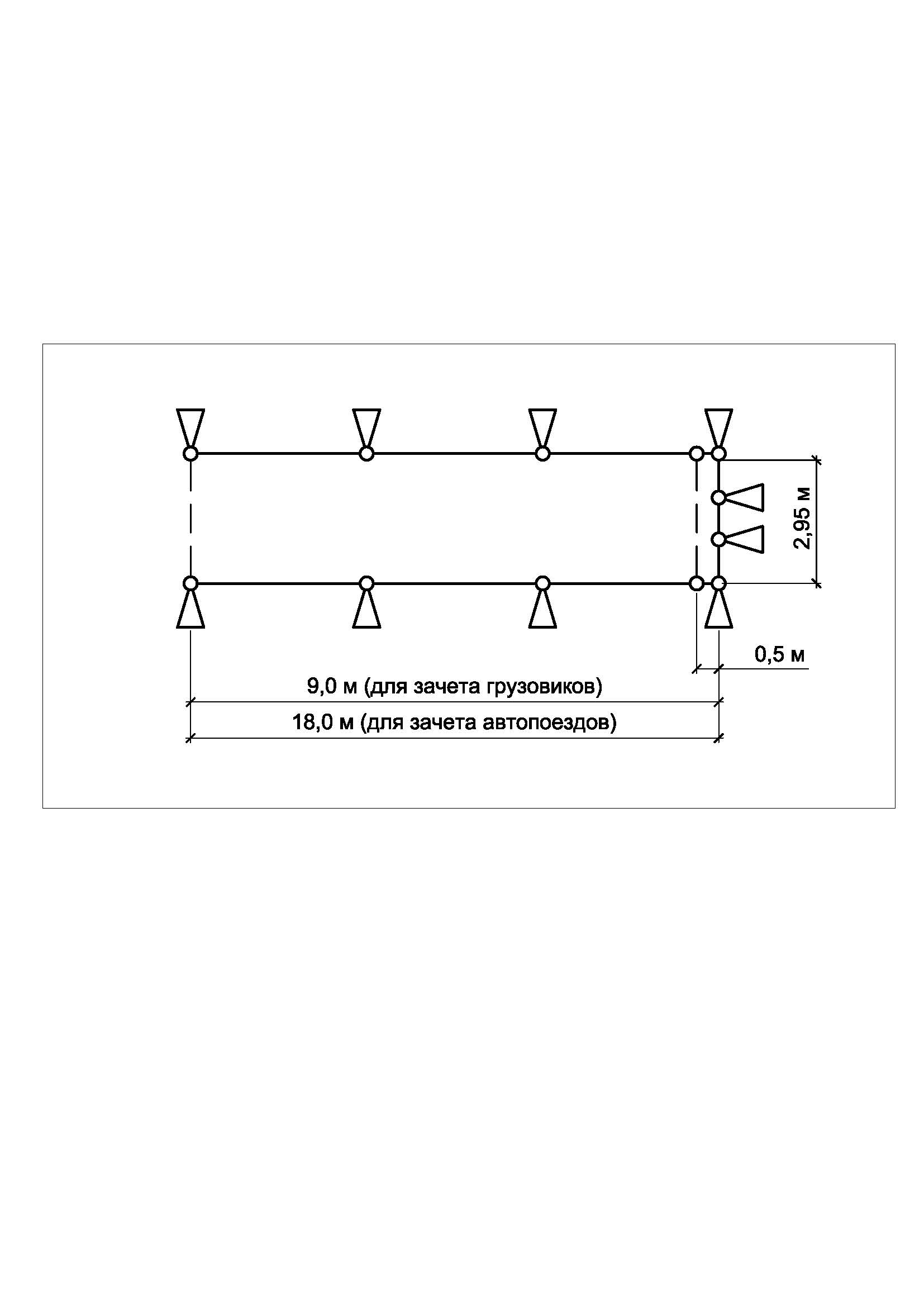 5.2. «Змейка». Пять стоек, установленных по прямой линии с одинаковыми интервалами, образуют четыре проезда. Водитель должен проехать все проезды между стойками, не задевая и не сбивая их. Последнюю стойку нужно объехать с той же стороны что и первую. Направление заезда устанавливается на предстартовом ознакомлении с трассой.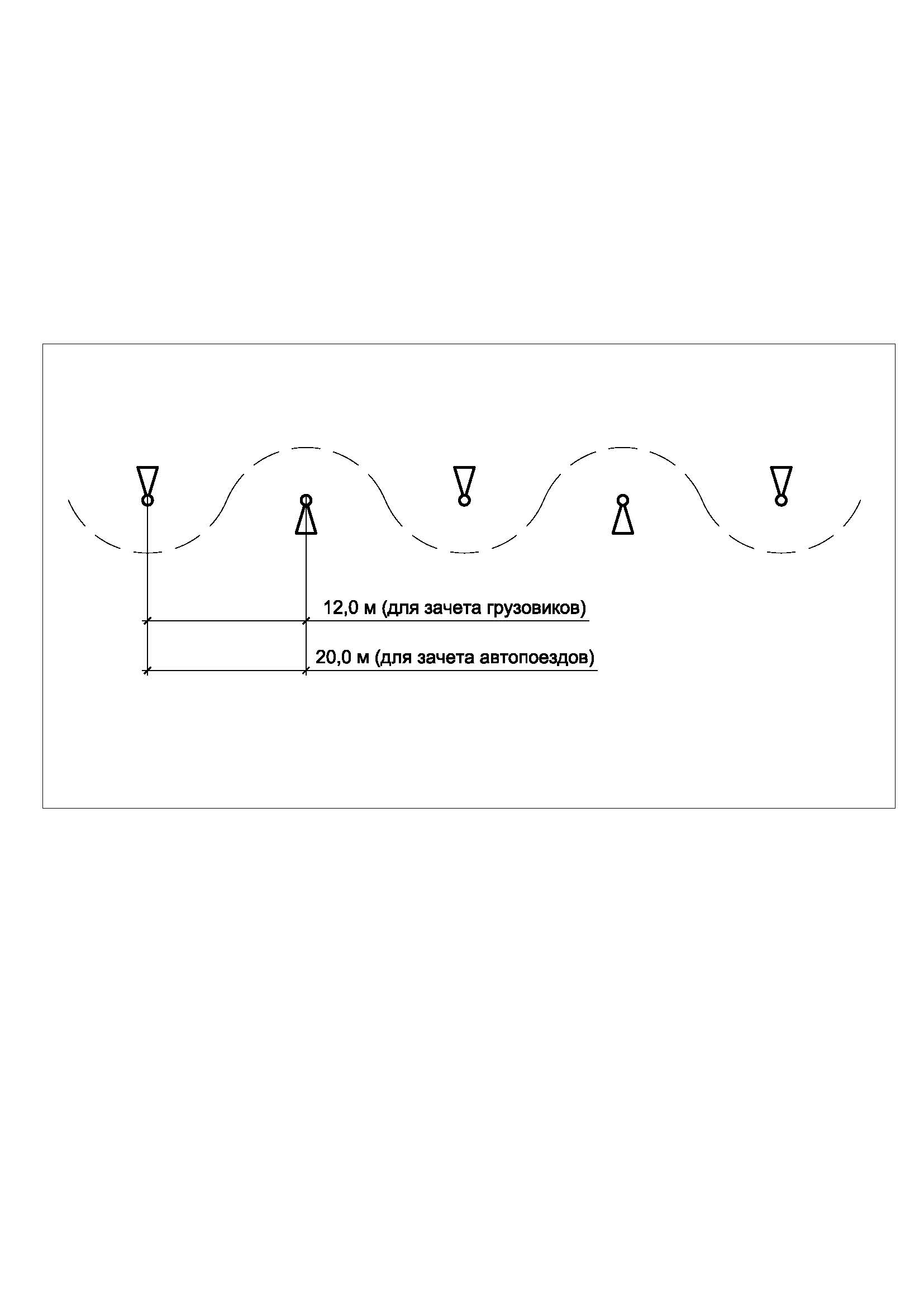 5.3. «Круг». Водитель должен въехать через ворота на проезжую часть упражнения и, описав полный круг выехать через ворота, не задевая и не сбивая стоек. Направление заезда устанавливается на предстартовом ознакомлении с трассой. На внешнем и внутреннем радиусе располагается по 10 стоек.  Ворота должны быть оборудованы ограничителями, отличающимися по виду от прочих стоек. 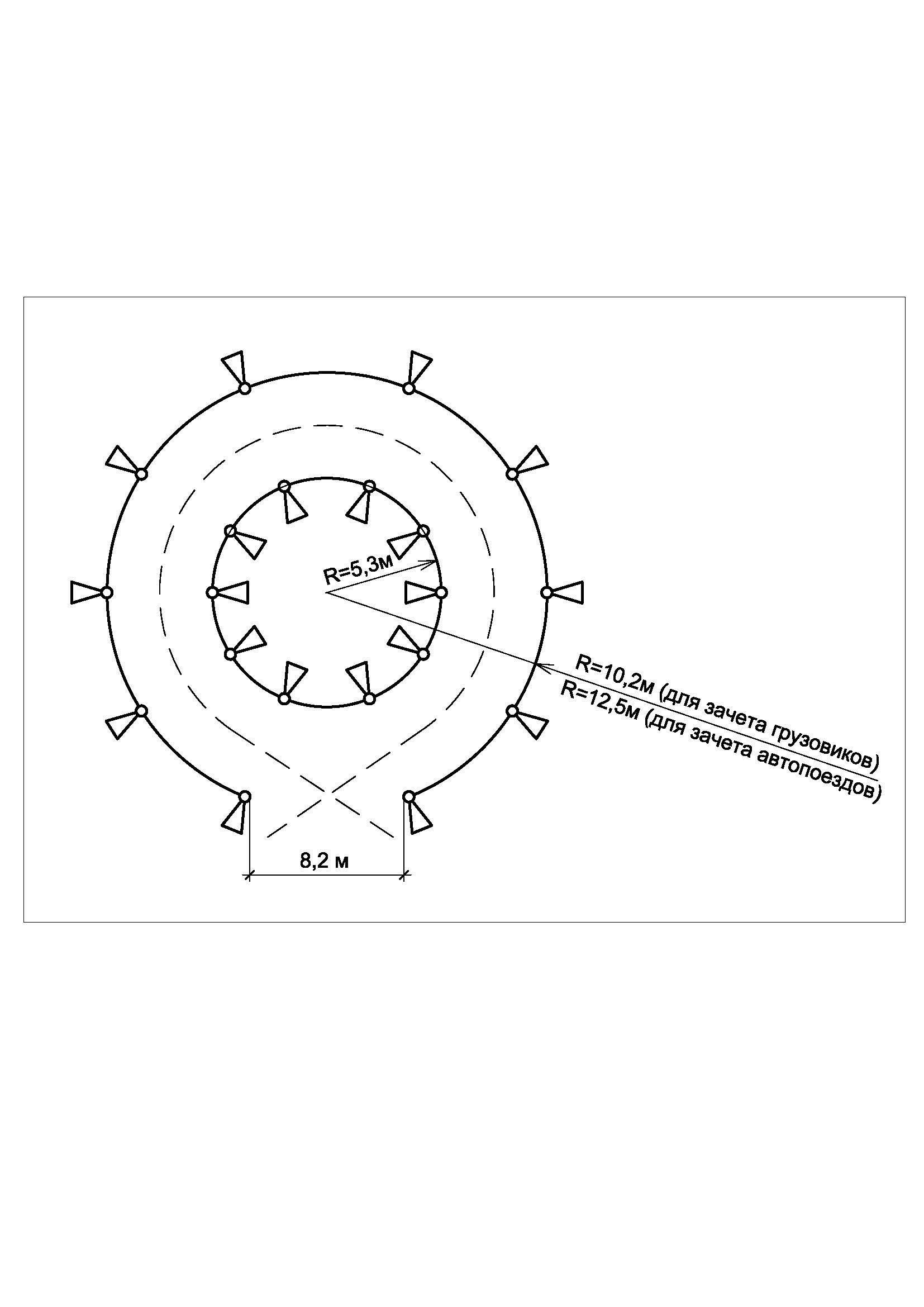 5.4. «Парковка». Водитель должен через открытую сторону упражнения поставить автомобиль задним ходом так, чтобы ни одна деталь, за исключением зеркал заднего вида, не проектировалась за линию упражнения в момент фиксации выполнения упражнения. В процессе выполнения упражнения допускается движение автомобиля и передним ходом по его проезжей части (в т.ч. при подъезде к упражнению). Габаритом открытой стороны упражнения считается лента (полоса), нанесенная на дорожном покрытии. На боковом габарите упражнения устанавливается 5 стоек, на переднем и заднем по 3. 	 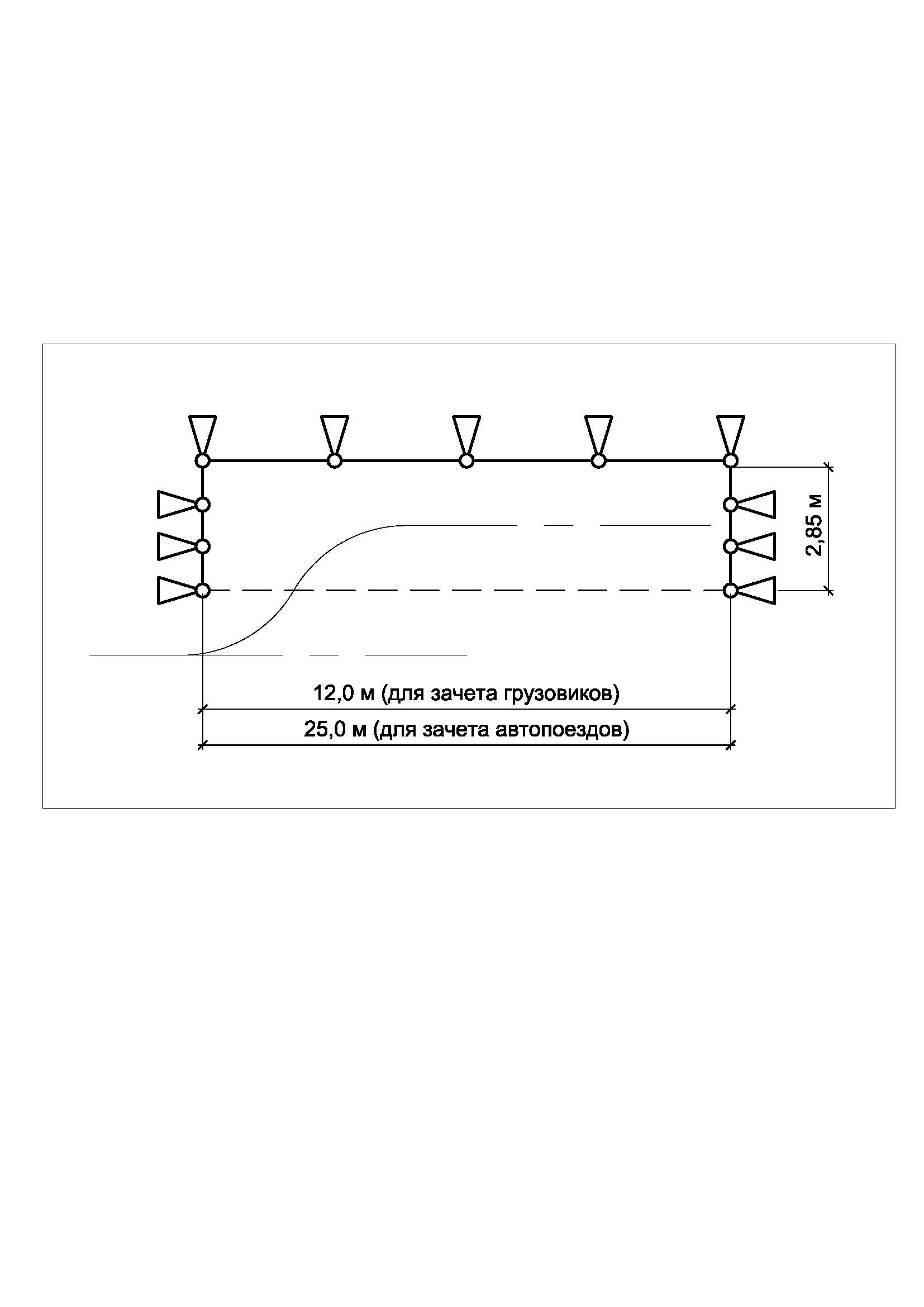 5.5. «Колея» Водитель должен провести автомобиль так, чтобы правые передние и правые задние колеса прошли между брусками, не задев их (при прохождении автопоезда то же относиться и к полуприцепу). Прохождение хотя бы одного колеса вне колеи считается невыполнением упражнения. Высота брусков составляет 80 мм.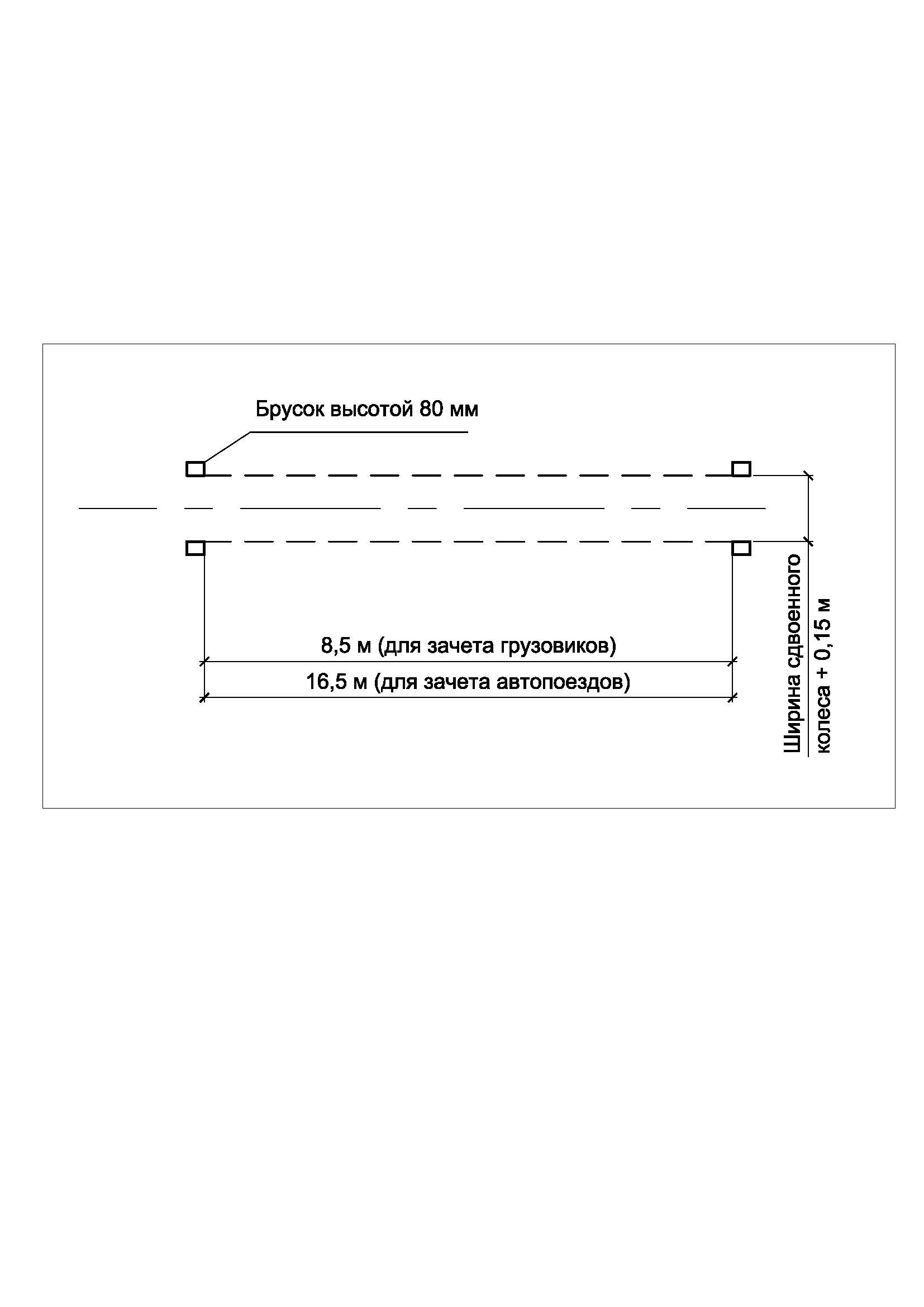 5.6. «Тоннельные ворота». Водитель должен передним ходом проехать двое ворот, не задев ограничителей Ширину ворот обозначают консольными горизонтальными ограничителями, установленными на стойках на высоте наибольшей габаритной ширины автомобиля (для автопоезда возможен замер габаритов по полуприцепу). 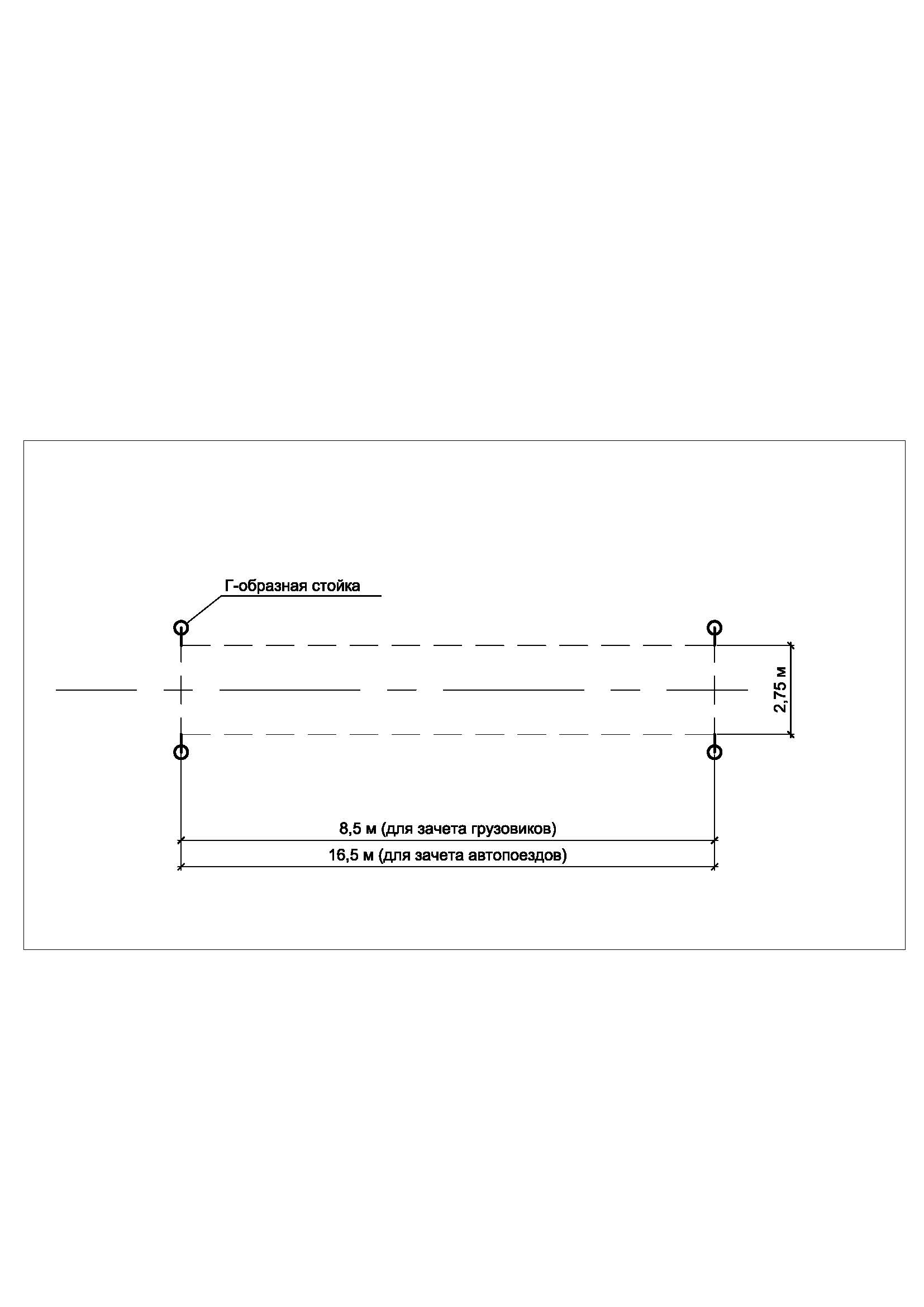 5.7. «Стоп» На поверхность площадки перпендикулярно направлению движения автомобиля наносится хорошо заметной краской линия длиной 3 м и шириной 15 см. Водитель должен остановить автомобиль, движущийся передним ходом, так, чтобы оба передних колеса имели контакт с линией «Стоп». Контакт колеса с линией не обязательно должен быть по всей ширине шины, достаточно контакта любой его точки в любом месте линии «Стоп Приложение № 2Описание упражнений, «Хрупкий груз»включаемых в модуль «С».1. Общие положения1.1. «Требования безопасности, перечень, схемы, геометрические размеры и описание упражнений» повторяют аналогичные требования Приложения №1.               2. Задачи2.1. Задача участников при упражнения «Хрупкий груз» – максимально бережное (равномерное и безопасное) движение по зачетной трассе.2.2.  Перед стартом в кузов автомобиля помещают открытый контейнер с водой. Задача водителя, последовательно выполняя все упражнения, доставить контейнер от старта до финиша без потерь воды.              3. Выполнение модуля, требования к оборудованию3.1. Контейнер должен быть устойчив, изготовлен из стекла, иметь цилиндрическую форму и утяжеленное дно.3.2. Вес контейнера не менее 500г и не более 1000г.3.3. При наполнении контейнера 500мл воды, расстояние от верхнего края контейнера до среза воды должно быть не менее 10мм и не более 20мм.3.4. Перед стартом в контейнер   наливают 500 мл воды.3.5. Наполненный контейнер судьи помещают в середину кузова на подложку из сухих бумажных салфеток. 3.6. После прохождения трассы модуля и «С» судьи фиксируют факт потери жидкости из контейнера.3.7. Если во время выполнения упражнения происходит потеря жидкости, то данное упражнение считается невыполненным.3.8. Началом выполнения упражнений считается команда...СТАРТ.3.9. Окончанием упражнения Стоп считается команда судьи на освобождение финишного створа после проверки контакта колес со стоп-линией.3.10. Контейнер извлекается из кузова после фиксации колес на стоп-линии, до того, как судья даст команду покинуть финишный створ.        Модуль         Модуль Время AПравила Дорожного Движения3 часаBСкоростное маневрирование 5 часовCХрупкий груз6 часов       